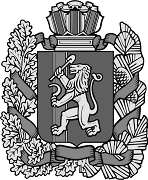 О внесении изменений в Решение № 26 от 26.12.2018 г «О бюджете сельского поселения Успенского сельсовета на 2019 год и плановый период 2020-2021 годов»Внести в Решение схода граждан  Успенского сельсовета  № 26 от 26.12.2018 г «О бюджете сельского поселения Успенского сельсовета на 2019 год и плановый период 2020-2021 годов» следующие изменения:1. п.1.1.ст.1 изложить в следующей редакции:в подпункте 1.1.1  цифры «2 286 457»  заменить цифрами «2 298 584»в подпункте 1.1.2 цифры «2 352 767,21» заменить цифрами «2 364 894,21»Дополнить приложение № 2 строками:в статье 3 слова «приложению 4» заменить словами «изменённому приложению 4»в подпункте 4.1. ст.4 слова «приложению 5» заменить словами «изменённому приложению 5»в подпункте 4.2. ст.4  слова «приложению 6» заменить словами «изменённому приложению 6»в подпункте 4.3. ст.4 слова «приложению 7» заменить словами «изменённому приложению 7»18. Вступление в силу настоящего решенияНастоящее решение вступает в день, следующий за днём его официального опубликования в газете «Ирбейская правда»Глава сельсовета            				                                   И.И.АзароваСход гражданУспенского сельсоветаСход гражданУспенского сельсоветаСход гражданУспенского сельсоветаСход гражданУспенского сельсоветаСход гражданУспенского сельсоветаСход гражданУспенского сельсоветаСход гражданУспенского сельсоветаСход гражданУспенского сельсоветаСход гражданУспенского сельсоветаСход гражданУспенского сельсоветаИрбейского района Красноярского краяИрбейского района Красноярского краяИрбейского района Красноярского краяИрбейского района Красноярского краяИрбейского района Красноярского краяИрбейского района Красноярского краяИрбейского района Красноярского краяИрбейского района Красноярского краяИрбейского района Красноярского краяИрбейского района Красноярского краяР Е Ш Е Н И ЕР Е Ш Е Н И ЕР Е Ш Е Н И ЕР Е Ш Е Н И ЕР Е Ш Е Н И ЕР Е Ш Е Н И ЕР Е Ш Е Н И ЕР Е Ш Е Н И ЕР Е Ш Е Н И ЕР Е Ш Е Н И Е      03 .10.2019      03 .10.2019      03 .10.2019      03 .10.2019       д.Успенка       д.Успенка№ 13№ 13№Код администр.Код бюджетной классификацииНаименование дохода 248342 02 29999 10 1038 150Средства на повышение с 01 октября 2019 года на 4,3 процента заработной платы работников бюджетной сферы Красноярского края за исключением заработной платы отдельных категорий работников, увеличение оплаты труда которых осуществляется в соответствии с указами Президента Российской Федерации, предусматривающими мероприятия по повышению заработной платы, а также в связи с увеличением региональных выплат и (или)выплат, обеспечивающих уровень заработной платы работников бюджетной сферы не ниже размера минимальной заработной платы (минимального размера оплаты труда)